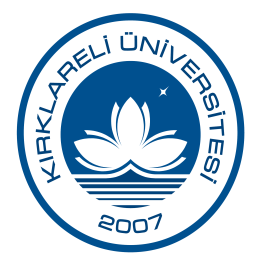 MEZUNİYET İŞLEMLERİMEZUNİYET İŞLEMLERİDoküman NoÖİD.İA.008MEZUNİYET İŞLEMLERİMEZUNİYET İŞLEMLERİİlk Yayın Tarihi01.01.2019MEZUNİYET İŞLEMLERİMEZUNİYET İŞLEMLERİRevizyon Tarihi06.05.2019MEZUNİYET İŞLEMLERİMEZUNİYET İŞLEMLERİRevizyon No01MEZUNİYET İŞLEMLERİMEZUNİYET İŞLEMLERİSayfa1/4Iş Akışı AdımlarıIş Akışı AdımlarıSorumlusuMevzuatlar/DokümanlarMevzuatlar/Dokümanlar*Akademik Birim Öğrenci İşleri*Kırklareli Üniversitesi Ön Lisans, Lisans ve Lisansüstü Eğitim ve Öğretim Yönetmelikleri*Mezuniyet Listeleri*Kırklareli Üniversitesi Ön Lisans, Lisans ve Lisansüstü Eğitim ve Öğretim Yönetmelikleri*Mezuniyet Listeleri*Akademik Birim Öğrenci İşleri*Kırklareli Üniversitesi Ön Lisans, Lisans ve Lisansüstü Eğitim ve Öğretim Yönetmelikleri*Mezuniyet Listeleri*Kırklareli Üniversitesi Ön Lisans, Lisans ve Lisansüstü Eğitim ve Öğretim Yönetmelikleri*Mezuniyet Listeleri*Akademik Birim Yönetim Kurulu*Mezuniyet Listeleri*Mezuniyet ListeleriMEZUNİYET İŞLEMLERİMEZUNİYET İŞLEMLERİDoküman NoÖİD.İA.008MEZUNİYET İŞLEMLERİMEZUNİYET İŞLEMLERİİlk Yayın Tarihi01.01.2019MEZUNİYET İŞLEMLERİMEZUNİYET İŞLEMLERİRevizyon Tarihi06.05.2019MEZUNİYET İŞLEMLERİMEZUNİYET İŞLEMLERİRevizyon No01MEZUNİYET İŞLEMLERİMEZUNİYET İŞLEMLERİSayfa2/4*Akademik Birim Yönetim Kurulu*Mezuniyet Listeleri*Akademik Birim Yönetim Kurulu Kararı*Mezuniyet Listeleri*Akademik Birim Yönetim Kurulu KararıMEZUNİYET İŞLEMLERİMEZUNİYET İŞLEMLERİDoküman NoÖİD.İA.008MEZUNİYET İŞLEMLERİMEZUNİYET İŞLEMLERİİlk Yayın Tarihi01.01.2019MEZUNİYET İŞLEMLERİMEZUNİYET İŞLEMLERİRevizyon Tarihi06.05.2019MEZUNİYET İŞLEMLERİMEZUNİYET İŞLEMLERİRevizyon No01MEZUNİYET İŞLEMLERİMEZUNİYET İŞLEMLERİSayfa3/4*Akademik Birim Öğrenci İşleriÖğrenci İşleri Daire Başkanlığı*Geçici Mezuniyet Belgesi *Geçici Mezuniyet Belgesi *Akademik Birim Öğrenci İşleri*Geçici Mezuniyet Belgesi *Geçici Mezuniyet Belgesi MEZUNİYET İŞLEMLERİMEZUNİYET İŞLEMLERİDoküman NoÖİD.İA.008MEZUNİYET İŞLEMLERİMEZUNİYET İŞLEMLERİİlk Yayın Tarihi01.01.2019MEZUNİYET İŞLEMLERİMEZUNİYET İŞLEMLERİRevizyon Tarihi06.05.2019MEZUNİYET İŞLEMLERİMEZUNİYET İŞLEMLERİRevizyon No01MEZUNİYET İŞLEMLERİMEZUNİYET İŞLEMLERİSayfa4/4*Akademik Birim Öğrenci İşleri*Öğrenci*Öğrenci Kimlik Kartı*Onaylı Transkript  *Varsa Lise Diploması Aslı*Öğrenci Kimlik Kartı*Onaylı Transkript  *Varsa Lise Diploması Aslı